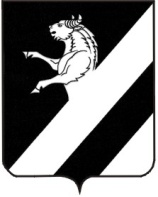 Красноярский  крайАчинский районАдминистрация Тарутинского сельсоветаРАСПОРЯЖЕНИЕ17.09. 2021                                                                                           № 37А-РО назначении ответственного лица, осуществляющего муниципальный контроль  за обеспечением сохранности автомобильных  дорог  местного значения на территории Тарутинского сельсовета             В целях организации и осуществления муниципального контроля  за обеспечением сохранности автомобильных  дорог  местного значения на территории Тарутинского сельсовета, руководствуясь  Постановлением № 03-п от 28.01.2013г. "Об утверждении административного регламента  осуществления  муниципальный контроль  за обеспечением сохранности автомобильных  дорог  местного значения на территории Тарутинского сельсовета" , ст.7, 18 Устава Тарутинского сельсовета:Назначить ответственной Рутковскую Наталью Николаевну, ведущего специалиста администрации сельсовета, за организацию и осуществление муниципального контроля за обеспечением сохранности автомобильных дорог местного значения".Должностное лицо, осуществляющее муниципальных контроль, является муниципальным инспектором.Контроль настоящего распоряжения  оставляю за собой.      4. Распоряжение вступает в силу со дня подписания.Глава Тарутинского сельсовета                                                   В.А. ПотехинС распоряжением ознакомлена _____________Н.Н. Рутковская 